CİHAZIN KULLANMA TALİMATI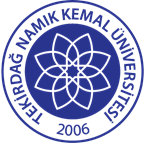 TNKÜ FEN EDEBİYAT FAKÜLTESİ BİYOLOJİ BÖLÜMÜHASSAS TERAZİ CİHAZI KULLANMA TALİMATIDoküman No: EYS-TL-200TNKÜ FEN EDEBİYAT FAKÜLTESİ BİYOLOJİ BÖLÜMÜHASSAS TERAZİ CİHAZI KULLANMA TALİMATIHazırlama Tarihi:13.04.2022TNKÜ FEN EDEBİYAT FAKÜLTESİ BİYOLOJİ BÖLÜMÜHASSAS TERAZİ CİHAZI KULLANMA TALİMATIRevizyon Tarihi:--TNKÜ FEN EDEBİYAT FAKÜLTESİ BİYOLOJİ BÖLÜMÜHASSAS TERAZİ CİHAZI KULLANMA TALİMATIRevizyon No:0TNKÜ FEN EDEBİYAT FAKÜLTESİ BİYOLOJİ BÖLÜMÜHASSAS TERAZİ CİHAZI KULLANMA TALİMATIToplam Sayfa Sayısı:1Cihazın Markası/Modeli/ Taşınır Sicil NoOHAUS / Pioneer PA214C / 253.3.4.1.8/10/338Kullanım AmacıToz Kimyasalların Hassas TartımlarıSorumlusu	Dr. Öğretim ÜyesiSorumlu Personel İletişim Bilgileri (e-posta, GSM)mmurgan@nku.edu.tr